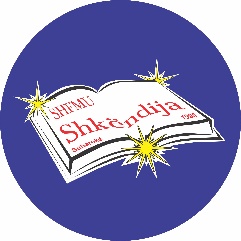 PLANI  JAVORSHFMU “Shkëndija” SuharekëLËNDA: Gjuhë angleze												Muaji: ShtatorSHKALLA:  4		        					KLASA: IX						JAVA: IIMësimdhënësi:				    			Dorëzoi me:						Pranoi:Skender Gashi			            	    		_____________________			        	______________Lënda mësimoreNjësitë mësimoreRezultatet e të nxënit të lëndësKoha e nevojshme  Metodologjia  e mesimdhëniesMetodologjia  e vlerësimitBurimetGjuhë angleze1.  Workbook-1a What are you doing here?  (p. 4)Works independently performing different tasks and activities under supervision of the teacher.1Bashkëbiseduese, demonstruese, audiovizuele, ndërvepruese, etj Punë e drejtuarVlerësimi me shkrim.Live Beat 4Workbook, Teacher’s Book, materiale kopjuese, CD, interneti, etj.Gjuhë angleze2. 1b I’ve loved every minute. (p. 8)Uses appropriate vocabulary when talking about jobs and describes accurately various job roles and functions;1Bashkëbiseduese, demonstruese, audiovizuele, ndërvepruese, etj. Pemë mendimesh, DRTA, punë e drejtuarVlerësimi me gojë.Live Beat 4Workbook, Teacher’s Book, materiale kopjuese, CD, interneti, etj.